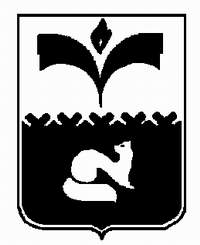 ДУМА ГОРОДА ПОКАЧИХанты-Мансийский автономный округ - ЮграРЕШЕНИЕот  30.04.2013			                                    № 41Об исполнении решения Думы города Покачиот 24.10.2012 № 110 «Об обсуждении целевой программыХанты-Мансийского автономного округа-Югры«Профилактика экстремизма, гармонизациямежэтнических и межкультурных отношений, укрепление толерантности в Ханты-Мансийскомавтономном округе - Югре»Рассмотрев информацию администрации города Покачи о выполнении решения Думы города Покачи от 24.10.2012 № 110 «Об обсуждении целевой программы Ханты-Мансийского автономного округа - Югры «Профилактика экстремизма, гармонизация межэтнических и межкультурных отношений, укрепление толерантности вХанты-Мансийском автономном округе - Югре», Дума города РЕШИЛА:1. Решение Думы города Покачи от 24.10.2012 № 110 «Об обсуждении целевой программы Ханты-Мансийского автономного округа-Югры «Профилактика экстремизма, гармонизация межэтнических и межкультурных отношений, укрепление толерантности вХанты-Мансийском автономном округе - Югре» снять с контроля.2. Вопросы о внесении изменений в Стратегию развития города Покачи и ее соотношении с муниципальными программами изучить при рассмотрении вопроса «О внесении изменений в решение Думы города «О Стратегии социально - экономического развития муниципального образования город Покачи на период до 2020 года» в соответствии с планом работы Думы города на 2013 год.Председатель Думы города Покачи                                                              Н.В. Борисова